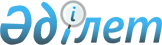 О внесении изменений в решение Райымбекского районного маслихата от 21 декабря 2013 года за N 22-117 "О районном бюджете Райымбекского района на 2014-2016 годы"Решение маслихата Райымбекского района Алматинской области от 04 апреля 2014 года N 28-144. Зарегистрировано Департаментом юстиции Алматинской области 14 апреля 2014 года N 2654      Примечание РЦПИ:

      В тексте документа сохранена пунктуация и орфография оригинала.



      В соответствии с подпунктом 4) пункта 2 статьи 106, пункта 5 статьи 109 Бюджетного Кодекса Республики Казахстан от 4 декабря 2008 года, подпунктом 1) пункта 1 статьи 6 Закона Республики Казахстан от 23 января 2001 года "О местном государственном управлении и самоуправлении в Республике Казахстан" Райымбекский районный маслихат РЕШИЛ:



      1. Внести в решение Райымбекского районного маслихата от 21 декабря 2013 года за N 22-117 "О районном бюджете Райымбекского рай она на 2014-2016 годы" (зарегистрированного в Реестре государственной регистрации нормативных правовых актов 31 декабря 2013 года N 2551, опубликованного в газете "Хантәңірі" от 11 января 2014 года N 2), в решение Райымбекского районного маслихата от 10 февраля 2014 года N 24-127 "О внесении изменений в решение Райымбекского районного маслихата от 21 декабря 2013 года за N 22-117 "О районном бюджете Райымбекского района на 2014-2016 годы" (зарегистрированного в Реестре государственной регистрации нормативных правовых актов 19 февраля 2014 года N 2585, опубликованного в газете "Хантәңірі" от 1 марта 2014 года N 9) следующие изменения:



      в пункте 1 по строкам:

      1) "Доходы" цифру "6074988" заменить на цифру "6293660", в том числе по:

      "поступлениям трансфертов" цифру "5885657" заменить на цифру "6104329", в том числе:

      "целевые текущие трансферты" "959882" заменить на цифру "1150133";

      "целевые трансферты на развитие" "1214020" заменить на цифру "1227941".

      2) "Затраты" цифру "6093877" заменить на цифру "6312549".



      2. Приложение 1 к указанному решению изложить в новой редакции согласно приложению 1 к настоящему решению.



      3. Контроль за исполнением настоящего решения возложить на постоянную комиссию районного маслихата "По местному самоуправлению, социальному и экономическому развитию, бюджету, торговле, оказанию бытовых услуг, развитию малого и среднего предпринимательства, туризму".



      4. Настоящее решение вводится в действие с 1 января 2014 года.       Председатель сессии

      районного маслихата                        Г. Таударбекова      Секретарь районного

      маслихата                                  Е. Кудабаев      СОГЛАСОВАНО:      Руководитель государственного

      учреждения "Отдел экономики и

      бюджетного планирования

      Райымбекского района"                      Муса Кенжебаев

      04 апреля 2014 года

Приложение 1 к решению

Райымбекского районного

маслихата от 04 апреля

2014 года за N 28-144

"О внесении изменений в

решение Райымбекского районного

маслихата от 21 декабря 2013

года за N 22-117 "О районном

бюджете Райымбекского района

на 2014-2016 годы"Приложение 1 утвержденное

решением Райымбекского районного

маслихата от 21 декабря 2013

года за N 22-117 "О районном

бюджете Райымбекского района

на 2014-2016 годы 

Бюджет Райымбекского района на 2014 год
					© 2012. РГП на ПХВ «Институт законодательства и правовой информации Республики Казахстан» Министерства юстиции Республики Казахстан
				КатегорияКатегорияКатегорияКатегорияСумма

(тысяч

тенге)КлассКлассНаименованиеСумма

(тысяч

тенге)ПодклассПодклассСумма

(тысяч

тенге)І.Доходы62936601Налоговые поступления16753004Hалоги на собственность1400401Hалоги на имущество553903Земельный налог130654Hалог на транспортные средства659235Единый земельный налог566205Внутренние налоги на товары, работы и услуги223632Акцизы33623Поступления за использование природных и других

ресурсов95654Сборы за ведение предпринимательской и

профессиональной деятельности943608Обязательные платежи, взимаемые за совершение

юридически значимых действий и (или) выдачу

документов уполномоченными на то

государственными органами или должностными

лицами51271Государственная пошлина51272Неналоговые поступления1627101Доходы от государственной собственности2095Доходы от аренды имущества, находящегося в

государственной собственности20904Штрафы, пени, санкции, взыскания, налагаемые

государственными учреждениями, финансируемыми из

государственного бюджета, а также содержащимися

и финансируемыми из бюджета (сметы расходов)

Национального Банка Республики Казахстан90001Штрафы, пени, санкции, взыскания, налагаемые

государственными учреждениями, финансируемыми из

государственного бюджета, а также содержащимися

и финансируемыми из бюджета (сметы расходов)

Национального Банка Республики Казахстан, за

исключением поступлений от организаций нефтяного

сектора900006Прочие неналоговые поступления70621Прочие неналоговые поступления70623Поступления от продажи основного капитала553001Продажа государственного имущества,

закрепленного за государственными учреждениями12761Продажа государственного имущества,

закрепленного за государственными учреждениями127603Продажа земли и нематериальных активов42541Продажа земли42544Поступления трансфертов610432902Трансферты из вышестоящих органов

государственного управления61043292Трансферты из областного бюджета6104329Функциональная группаФункциональная группаФункциональная группаФункциональная группаФункциональная группаСумма

(тысяч

тенге)Функциональная подгруппа НаименованиеФункциональная подгруппа НаименованиеФункциональная подгруппа НаименованиеФункциональная подгруппа НаименованиеСумма

(тысяч

тенге)Администратор бюджетной программыАдминистратор бюджетной программыАдминистратор бюджетной программыСумма

(тысяч

тенге)ПрограммаПрограммаСумма

(тысяч

тенге)ІІ.Затраты631254901Государственные услуги общего характера4292461Представительные, исполнительные и другие

органы, выполняющие общие функции

государственного управления398356112Аппарат маслихата района (города областного

значения)20425001Услуги по обеспечению деятельности

маслихата района (города областного

значения)20285003Капитальные расходы государственного органа140122Аппарат акима района (города областного

значения)75810001Услуги по обеспечению деятельности акима

района (города областного значения)71170003Капитальные расходы государственного органа4640123Аппарат акима района в городе, города

районного значения, поселка, села,

сельского округа302121001Услуги по обеспечению деятельности акима

района в городе, города районного значения,

поселка, села, сельского округа298501022Капитальные расходы государственного органа36202Финансовая деятельность14244452Отдел финансов района (города областного

значения)14244001Услуги по реализации государственной

политики в области исполнения бюджета

района (города областного значения) и

управления коммунальной собственностью

района (города областного значения)12632003Проведение оценки имущества в целях

налогообложения830010Приватизация, управление коммунальным

имуществом, постприватизационная

деятельность и регулирование споров,

связанных с этим642018Капитальные расходы государственного органа1405Планирование и статистическая деятельность16646453Отдел экономики и бюджетного планирования

района (города областного значения)16646001Услуги по реализации государственной

политики в области формирования и развития

экономической политики, системы

государственного планирования и управления

района (города областного значения)16506004Капитальные расходы государственного органа14002Оборона25611Военные нужды1776122Аппарат акима района (города областного

значения)1776005Мероприятия в рамках исполнения всеобщей

воинской обязанности17762Организация работы по чрезвычайным

ситуациям785122Аппарат акима района (города областного

значения)785007Мероприятия по профилактике и тушению

степных пожаров районного (городского)

масштаба, а также пожаров в населенных

пунктах, в которых не созданы органы

государственной противопожарной службы78503Общественный порядок, безопасность,

правовая, судебная, уголовно-исполнительная

деятельность14129Прочие услуги в области общественного

порядка и безопасности1412485Отдел пассажирского транспорта и

автомобильных дорог района (города

областного значения)1412021Обеспечение безопасности дорожного движения

в населенных пунктах141204Образование36594761Дошкольное воспитание и обучение206390464Отдел образования района (города областного

значения)206390009Обеспечение деятельности организаций

дошкольного воспитания и обучения22081040Реализация государственного

образовательного заказа в дошкольных

организациях образования1843092Начальное, основное среднее и общее среднее

образование3075281464Отдел образования района (города областного

значения)3075281003Общеобразовательное обучение3022401006Дополнительное образование для детей528804Техническое и профессиональное,

послесреднее образование35428464Отдел образования района (города областного

значения)35428018Организация профессионального обучения354289Прочие услуги в области образования342377464Отдел образования района (города областного

значения)342377001Услуги по реализации государственной

политики на местном уровне в области

образования12213004Информатизация системы образования в

государственных учреждениях образования

района (города областного значения)1431005Приобретение и доставка учебников,

учебно-методических комплексов для

государственных учреждений образования

района (города областного значения)41572012Капитальные расходы государственного органа140015Ежемесячные выплаты денежных средств

опекунам (попечителям) на содержание

ребенка - сироты (детей-сирот), и ребенка

(детей), оставшегося без попечения

родителей13374067Капитальные расходы подведомственных

государственных учреждений и организаций27364706Социальная помощь и социальное обеспечение2804412Социальная помощь256741451Отдел занятости и социальных программ

района (города областного значения)256741002Программа занятости29064004Оказание социальной помощи на приобретение

топлива специалистам здравоохранения,

образования, социального обеспечения,

культуры, спорта и ветеринарии в сельской

местности в соответствии с

законодательством Республики Казахстан31215005Государственная адресная социальная помощь34001006Оказание жилищной помощи33858007Социальная помощь отдельным категориям

нуждающихся граждан по решениям местных

представительных органов5554010Материальное обеспечение детей-инвалидов,

воспитывающихся и обучающихся на дому3289014Оказание социальной помощи нуждающимся

гражданам на дому29641016Государственные пособия на детей до 18 лет86340017Обеспечение нуждающихся инвалидов

обязательными гигиеническими средствами и

предоставление услуг специалистами

жестового языка, индивидуальными

помощниками в соответствии с индивидуальной

программой реабилитации инвалида37799Прочие услуги в области социальной помощи и

социального обеспечения23700451Отдел занятости и социальных программ

района (города областного значения)23700001Услуги по реализации государственной

политики на местном уровне в области

обеспечения занятости и реализации

социальных программ для населения21025011Оплата услуг по зачислению, выплате и

доставке пособий и других социальных выплат2535021Капитальные расходы государственного органа14007Жилищно-коммунальное хозяйство12883051Жилищное хозяйство245600467Отдел строительства района (города

областного значения)223377003Проектирование, строительство и (или)

приобретение жилья коммунального жилищного

фонда174887004Проектирование, развитие, обустройство и

(или) приобретение

инженерно-коммуникационной инфраструктуры48490485Отдел пассажирского транспорта и

автомобильных дорог района (города

областного значения)14730004Ремонт и благоустройство объектов в рамках

развития городов и сельских населенных

пунктов по Дорожной карте занятости 202014730487Отдел жилищно-коммунального хозяйства и

жилищной инспекции района (города

областного значения)7493001Услуги по реализации государственной

политики на местном уровне в области

жилищно-коммунального хозяйства и жилищного

фонда7353003Капитальные расходы государственного органа1402Коммунальное хозяйство1006564487Отдел жилищно-коммунального хозяйства и

жилищной инспекции района (города

областного значения)1006564016Функционирование системы водоснабжения и

водоотведения2000058Развитие системы водоснабжения и

водоотведения в сельских населенных пунктах10045643Благоустройство населенных пунктов36141123Аппарат акима района в городе, города

районного значения, поселка, села,

сельского округа33361008Освещение улиц в населенных пунктах19110009Обеспечение санитарии населенных пунктов2563011Благоустройство и озеленение населенных

пунктов11688487Отдел жилищно-коммунального хозяйства и

жилищной инспекции района (города

областного значения)2780030Благоустройство и озеленение населенных

пунктов2400031Содержание мест захоронений и захоронение

безродных38008Культура, спорт, туризм и информационное

пространство2737441Деятельность в области культуры89490455Отдел культуры и развития языков района

(города областного значения)89490003Поддержка культурно-досуговой работы894902Спорт10006465Отдел физической культуры и спорта района

(города областного значения)10006001Услуги по реализации государственной

политики на местном уровне в сфере

физической культуры и спорта4873004Капитальные расходы государственного органа140006Проведение спортивных соревнований на

районном (города областного значения)

уровне3122007Подготовка и участие членов сборных команд

района (города областного значения) по

различным видам спорта на областных

спортивных соревнованиях18713Информационное пространство28399455Отдел культуры и развития языков района

(города областного значения)28399006Функционирование районных (городских)

библиотек27578007Развитие государственного языка и других

языков народа Казахстана8219Прочие услуги по организации культуры,

спорта, туризма и информационного

пространства145849455Отдел культуры и развития языков района

(города областного значения)127734001Услуги по реализации государственной

политики на местном уровне в области

развития языков и культуры5229010Капитальные расходы государственного органа140032Капитальные расходы подведомственных

государственных учреждений и организаций122365456Отдел внутренней политики района (города

областного значения)18115001Услуги по реализации государственной

политики на местном уровне в области

информации, укрепления государственности и

формирования социального оптимизма граждан17975006Капитальные расходы государственного органа14010Сельское, водное, лесное, рыбное хозяйство,

особо охраняемые природные территории,

охрана окружающей среды и животного мира,

земельные отношения2576651Сельское хозяйство66607453Отдел экономики и бюджетного планирования

района (города областного значения)14951099Реализация мер по оказанию социальной

поддержки специалистов14951462Отдел сельского хозяйства района (города

областного значения)14492001Услуги по реализации государственной

политики на местном уровне в сфере

сельского хозяйства14352006Капитальные расходы государственного органа140473Отдел ветеринарии района (города областного

значения)37164001Услуги по реализации государственной

политики на местном уровне в сфере

ветеринарии7186003Капитальные расходы государственного органа140007Организация отлова и уничтожения бродячих

собак и кошек1000008Возмещение владельцам стоимости изымаемых и

уничтожаемых больных животных, продуктов и

сырья животного происхождения23616009Проведение ветеринарных мероприятий по

энзоотическим болезням животных52226Земельные отношения9723463Отдел земельных отношений района (города

областного значения)9723001Услуги по реализации государственной

политики в области регулирования земельных

отношений на территории района (города

областного значения)9583007Капитальные расходы государственного органа1409Прочие услуги в области сельского, водного,

лесного, рыбного хозяйства, охраны

окружающей среды и земельных отношений181335473Отдел ветеринарии района (города областного значения)181335011Проведение противоэпизоотических

мероприятий18133511Промышленность, архитектурная,

градостроительная и строительная

деятельность135222Архитектурная, градостроительная и

строительная деятельность13522467Отдел строительства района (города

областного значения)6385001Услуги по реализации государственной

политики на местном уровне в области

строительства6245017Капитальные расходы государственного органа140468Отдел архитектуры и градостроительства

района (города областного значения)7137001Услуги по реализации государственной

политики в области архитектуры и

градостроительства на местном уровне6997004Капитальные расходы государственного органа14012Транспорт и коммуникации229911Автомобильный транспорт17970123Аппарат акима района в городе, города

районного значения, поселка, села,

сельского округа14970013Обеспечение функционирования автомобильных

дорог в городах районного значения,

поселках, селах, сельских округах14970485Отдел пассажирского транспорта и

автомобильных дорог района (города

областного значения)3000023Обеспечение функционирования автомобильных

дорог30009Прочие услуги в сфере транспорта и

коммуникаций5021485Отдел пассажирского транспорта и

автомобильных дорог района (города

областного значения)5021001Услуги по реализации государственной

политики на местном уровне в области

пассажирского транспорта и автомобильных

дорог4881003Капитальные расходы государственного органа14013Прочие820013Поддержка предпринимательской деятельности

и защита конкуренции7629469Отдел предпринимательства района (города

областного значения)7629001Услуги по реализации государственной

политики на местном уровне в области

развития предпринимательства7489004Капитальные расходы государственного органа1409Прочие74372123Аппарат акима района в городе, города районного значения, поселка, села, сельского округа29692040Реализация мер по содействию экономическому развитию регионов в рамках Программы "Развитие регионов" 29692464Отдел образования района (города областного

значения)32228041Реализация мер по содействию экономическому

развитию регионов в рамках Программы

"Развитие регионов"32228473Отдел ветеринарии района (города областного

значения)9991040Реализация мер по содействию экономическому

развитию регионов в рамках Программы

"Развитие регионов"9991452Отдел финансов района (города областного

значения)2461012Резерв местного исполнительного органа

района (города областного значения)246115Трансферты11851Трансферты1185452Отдел финансов района (города областного

значения)1185006Возврат неиспользованных

(недоиспользованных) целевых трансфертов1185ІІІ.Чистое бюджетное кредитование46251Бюджетные кредиты6667210Сельское, водное, лесное, рыбное хозяйство,

особо охраняемые природные территории,

охрана окружающей среды и животного мира,

земельные отношения666721Сельское хозяйство66672453Отдел экономики и бюджетного планирования

района (города областного значения)66672006Бюджетные кредиты для реализации мер

социальной поддержки специалистов66672КатегорияКатегорияКатегорияКатегорияСумма

(тысяч

тенге)КлассКлассНаименованиеСумма

(тысяч

тенге)ПодклассПодклассСумма

(тысяч

тенге)Погашение бюджетных кредитов204215Погашение бюджетных кредитов2042101Погашение бюджетных кредитов204211Погашение бюджетных кредитов, выданных из

государственного бюджета20421Функциональная группаФункциональная группаФункциональная группаФункциональная группаФункциональная группаСумма

(тысяч

тенге)Функциональная подгруппа НаименованиеФункциональная подгруппа НаименованиеФункциональная подгруппа НаименованиеФункциональная подгруппа НаименованиеСумма

(тысяч

тенге)Администратор бюджетной программыАдминистратор бюджетной программыАдминистратор бюджетной программыСумма

(тысяч

тенге)ПрограммаПрограммаСумма

(тысяч

тенге)IV.Сальдо по операциям с финансовыми

активами0КатегорияКатегорияКатегорияКатегорияКатегорияСумма

(тысяч

тенге)КлассКлассКлассНаименованиеСумма

(тысяч

тенге)ПодклассПодклассПодклассСумма

(тысяч

тенге)V.Дефицит (профицит) бюджета-65140VI.Финансирование дефицита (использование

профицита) бюджета651407Поступления займов6667201Внутренние государственные займы666722Договоры займа666728Используемые остатки бюджетных средств1889001Остатки бюджетных средств188901Свободные остатки бюджетных средств18890Функциональная группаФункциональная группаФункциональная группаФункциональная группаФункциональная группаСумма

(тысяч

тенге)Функциональная подгруппа НаименованиеФункциональная подгруппа НаименованиеФункциональная подгруппа НаименованиеФункциональная подгруппа НаименованиеСумма

(тысяч

тенге)Администратор бюджетной программыАдминистратор бюджетной программыАдминистратор бюджетной программыСумма

(тысяч

тенге)ПрограммаПрограммаСумма

(тысяч

тенге)16Погашение займов204221Погашение займов20422452Отдел финансов района (города областного

значения)20422008Погашение долга местного исполнительного

органа перед вышестоящим бюджетом20421021Возврат неиспользованных бюджетных

кредитов, выданных из местного бюджета1